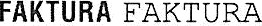 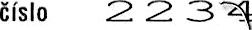 Účtuji Vám za provedené el.práce dle Vašich požadavků - zhotovení nové el.instalace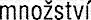 v nové kanceláři ekonomického a technického úseku (bývalá kotelna) a montáž nového osvětlení v kabinetu o patro níže(snížený strop). Práce byly provedeny ve dnech 3. až 12.8.2022:   (zaokrouhleni +0.20)	61748.00	Kc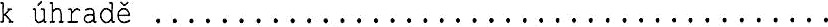 Počet stran	1Vystavil	DODACI LIST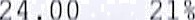 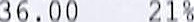 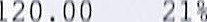 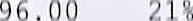 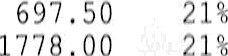 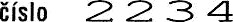 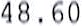 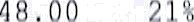 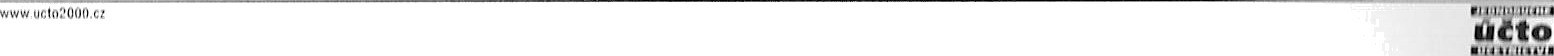 DODACI“ LIST414 3/ komplet da1kového ovládání celkem2152 . 001.00 ks21J2.00	21%29611.20	KčDodavatellCZ61793906	DIČ	CZ63120J0l38IVAN KASIKČeskoslovenské armády672357 33	Loketvariabilní symbol ¥• konstantní symbol specificky symbol•Částka•Objednávka  223403 08=61. 74 8, 00 kČtelefonicky  223403 08=61. 74 8, 00 kČtelefonickypříjemce        Odběratel IČ 00520055Střední škola stravování a služeb Karlovy VaryOndřejská 1122/56Karlovy Vary  360 01 IČO : 00520055        Odběratel IČ 00520055Střední škola stravování a služeb Karlovy VaryOndřejská 1122/56Karlovy Vary  360 01 IČO : 00520055        Odběratel IČ 00520055Střední škola stravování a služeb Karlovy VaryOndřejská 1122/56Karlovy Vary  360 01 IČO : 00520055položkaplatební podmínky datum splatnosti B•způsob úhrady datum vystaven dokladu datum uskutecnfni plntni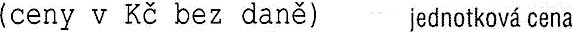 platební podmínky datum splatnosti B•způsob úhrady datum vystaven dokladu datum uskutecnfni plntniplatební podmínky datum splatnosti B•způsob úhrady datum vystaven dokladu datum uskutecnfni plntnibez daně2 9. 08 . 2022Bankovním převodem 1 5 . 0 8 . 2 02212 . 0 8 . 2 02 2celkové cenaDPHe1.prace430.0048.0hod20640.0021%doprava4.00195.0km780.0021%el.materiâl dle dodaciho listu  2234celkem .........................................29611.201.0kon29611.2051031.20Kc21%DodavatellCZ61793906	DIČ	CZ63120J0l38IVAN KASIKČeskoslovenské armády672357 33	Loketdatum vystavení	1 5. 08.22konstantní symbol 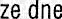                                   Číslo   odběrateleodbératel	IC  0 0520 055	Střední škola stravování a služeb Karlovy VaryOndřejská 1122/56Karlovy Vary  360 01 IČO : 00520055odbératel	IC  0 0520 055	Střední škola stravování a služeb Karlovy VaryOndřejská 1122/56Karlovy Vary  360 01 IČO : 00520055odbératel	IC  0 0520 055	Střední škola stravování a služeb Karlovy VaryOndřejská 1122/56Karlovy Vary  360 01 IČO : 00520055odbératel	IC  0 0520 055	Střední škola stravování a služeb Karlovy VaryOndřejská 1122/56Karlovy Vary  360 01 IČO : 00520055odbératel	IC  0 0520 055	Střední škola stravování a služeb Karlovy VaryOndřejská 1122/56Karlovy Vary  360 01 IČO : 00520055položka(ceny v Kc bez dané)jednotková cena	množství	celkové cenaDPH4098/lištal5xl019.2019.2019.2019.2019.202.00m38.4021%4099/lišta20x4038.4038.4038.4038.4038.4016.00m614.4021%4100/lištal8xl315.6015.6015.6015.6015.6010.00m156.0021%4101/lišta24x2233.4033.4033.4033.4033.4010.00m334.0021%4102/krabice UNICA4102/krabice UNICAjednonásobnájednonásobnájednonásobnájednonásobná92.804.00ks371.2021%4103/Krabice UNICA dvojnásobná4103/Krabice UNICA dvojnásobná4103/Krabice UNICA dvojnásobná4103/Krabice UNICA dvojnásobná4103/Krabice UNICA dvojnásobná4103/Krabice UNICA dvojnásobná151.203.00ks453.6021%4104/trubice UNICA trojnásobná4104/trubice UNICA trojnásobná4104/trubice UNICA trojnásobná4104/trubice UNICA trojnásobná4104/trubice UNICA trojnásobná4104/trubice UNICA trojnásobná231.805.00ks1159.0021%4105/montážní rámeček ZAMAK4105/montážní rámeček ZAMAK4105/montážní rámeček ZAMAK4105/montážní rámeček ZAMAK4105/montážní rámeček ZAMAK4105/montážní rámeček ZAMAK22.0025.00ks550.0021%4106/rámeček UNICA jednonásobný4106/rámeček UNICA jednonásobný4106/rámeček UNICA jednonásobný4106/rámeček UNICA jednonásobný4106/rámeček UNICA jednonásobný4106/rámeček UNICA jednonásobný29.604.00ks118.4021%4 1 0 7 / rare ce k ON I CA dvo jn asobn4 1 0 7 / rare ce k ON I CA dvo jn asobn4 1 0 7 / rare ce k ON I CA dvo jn asobn4 1 0 7 / rare ce k ON I CA dvo jn asobn4 1 0 7 / rare ce k ON I CA dvo jn asobn4 1 0 7 / rare ce k ON I CA dvo jn asobn60.003.00ks180 . 0 0214108/râmecek UNICA tyojndsobny4108/râmecek UNICA tyojndsobny4108/râmecek UNICA tyojndsobny4108/râmecek UNICA tyojndsobny4108/râmecek UNICA tyojndsobny4108/râmecek UNICA tyojndsobny91.205.00ks4 5 6 . 0 024109 SpltaC UNICA r.54109 SpltaC UNICA r.54109 SpltaC UNICA r.54109 SpltaC UNICA r.54109 SpltaC UNICA r.54109 SpltaC UNICA r.5209.002.00ks418.0021%4110/zâsuvka UNICA 230V4110/zâsuvka UNICA 230V4110/zâsuvka UNICA 230V4110/zâsuvka UNICA 230V4110/zâsuvka UNICA 230V4110/zâsuvka UNICA 230V119.3018.00ks2147.4021%4111/zâsuvka UNICA Rj45 kat6 UTP4111/zâsuvka UNICA Rj45 kat6 UTP4111/zâsuvka UNICA Rj45 kat6 UTP4111/zâsuvka UNICA Rj45 kat6 UTP4111/zâsuvka UNICA Rj45 kat6 UTP4111/zâsuvka UNICA Rj45 kat6 UTP250.808.00ks2006.4021%4 ll 2 / z âs uvka UNL CA Rj11 te ie f .4 ll 2 / z âs uvka UNL CA Rj11 te ie f .4 ll 2 / z âs uvka UNL CA Rj11 te ie f .4 ll 2 / z âs uvka UNL CA Rj11 te ie f .4 ll 2 / z âs uvka UNL CA Rj11 te ie f .4 ll 2 / z âs uvka UNL CA Rj11 te ie f .144 . 0 01 . 0 0As144.0021%4113/rozvodnice pldstovâ 36M4113/rozvodnice pldstovâ 36M4113/rozvodnice pldstovâ 36M4113/rozvodnice pldstovâ 36M4113/rozvodnice pldstovâ 36M4113/rozvodnice pldstovâ 36M607.201.00ks607.2021%4114/svitidlo N0 lhod LED4114/svitidlo N0 lhod LED4114/svitidlo N0 lhod LED4114/svitidlo N0 lhod LED4114/svitidlo N0 lhod LED4114/svitidlo N0 lhod LED514.801.00ks514.8021%4115/svitidlo	ED 600x6004115/svitidlo	ED 600x6004115/svitidlo	ED 600x6004115/svitidlo	ED 600x6004000K4000K885.609.00ks7970.4021%4116/zâs1epka rozvadécovâ4116/zâs1epka rozvadécovâ4116/zâs1epka rozvadécovâ4116/zâs1epka rozvadécovâ20.501.00ks20.5021%4ll7/jistic B25/34ll7/jistic B25/34ll7/jistic B25/34ll7/jistic B25/3362.001.00ks362.0021%72.6072.6072.6072.6072.6072.6072.602.00ks145.2021%4119/jističB16/163.0063.0063.0063.0063.006.00ks37 8 . 0 02 I I4120/jističB20/170.7070.7070.7070.7070.701.00ks70.J021%4121/jističB10/164.9064.9064.9064.9064.902.00ks129.8021%4122/kombi chránič4122/kombi chráničB10/003B10/003lMlM541.201.00ks511.2021%4123/proudový chránič 25/4/0034123/proudový chránič 25/4/0034123/proudový chránič 25/4/0034123/proudový chránič 25/4/0034123/proudový chránič 25/4/0034123/proudový chránič 25/4/003658.801.00ks658.0021\4124/propojovaci lista 63A 3f4124/propojovaci lista 63A 3f4124/propojovaci lista 63A 3f4124/propojovaci lista 63A 3f4124/propojovaci lista 63A 3f4124/propojovaci lista 63A 3f93. 601. 0 0ks93	021a4125/samolepka BLESK4125/samolepka BLESK4125/samolepka BLESK4125/samolepka BLESK4125/samolepka BLESK4125/samolepka BLESK2. 4 01. 00ks2.1021%4126/samolepka H[.VYPINA04126/samolepka H[.VYPINA04126/samolepka H[.VYPINA04126/samolepka H[.VYPINA04126/samolepka H[.VYPINA04126/samolepka H[.VYPINA02 . 4 01. 0 0ks2.J021\4127/popisovaci stitek4127/popisovaci stitek4127/popisovaci stitek4127/popisovaci stitek4127/popisovaci stitek4127/popisovaci stitek12. 0 01. 00ks12.0021%4128/instalasni vypinac4128/instalasni vypinac4128/instalasni vypinac25/325/33M4 2 9. 601. 0 0ks429.£()/1%429.£()/1%4129/kdbel CYKY 5Cx64129/kdbel CYKY 5Cx64129/kdbel CYKY 5Cx69 9. 8 020 . 0 019 9 6 . 0 0	/ 1 °.19 9 6 . 0 0	/ 1 °.4130/Label CYKY 3Ax1.54131/kabel CYKY 3Cx1.54130/Label CYKY 3Ax1.54131/kabel CYKY 3Cx1.54130/Label CYKY 3Ax1.54131/kabel CYKY 3Cx1.515 . 5015 . 503. 004 5. 0 0rr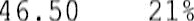 4132/label CYKY 3Cx2.54132/label CYKY 3Cx2.54132/label CYKY 3Cx2.52 5. 4 07 0 . 004133/vodic CY64133/vodic CY64133/vodic CY624 . 302 . 00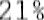 4134/A1 lepici paska4134/A1 lepici paska4134/A1 lepici paska4.8010.00mmm4135/oboustrdnnâ lepici4135/oboustrdnnâ lepici4135/oboustrdnnâ lepicipâska 3Mpâska 3Mpâska 3M2.4010.00mmm4136/sL@hOVdCl §aSkd4136/sL@hOVdCl §aSkd4136/sL@hOVdCl §aSkd1.8020.00ksksks4 137/spojovaci mdteridl4 137/spojovaci mdteridl4 137/spojovaci mdteridl1.20100.00ksksks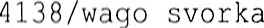 4.8020.00kskskspoložka(ceny v Kc bez dané)jednotková cena	množství	celkové cenaDPH4 39/ krabice I P5 4 s* eda14 . 4 04.00ts5J.6021%414 0/1 i 'sta 12 0 x 6 01 1 . 601.00m117.6021%414 I / sp i n an	zdro j 12 VDC337 . 201.00Ls337.2021%4 i 4 2/ e I . z axek BES-'O9 7 0 . 8 01.00Zs970.8021%